                                                           Week 3- worksheet 1                                                       Class VII (B1/B2) Chemistry                                                 Electrolysis & Extraction of metalsGive definitions of the following with examples : Oxidation , reduction reaction, active electrode, inert electrode.Why hydrogen is given off during the hydrolysis of a highly reactive metals (NaCl)? Take hint from the diagram below.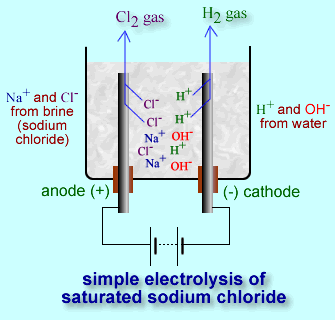                                        Worksheet 2   Give some applications of electrolysis.   Complete the followingWhen solutions of reactive metal compounds are electrolyzed __________ is formed at the cathode, not the metal. Electrolysis is used in industry to extract reactive _____, and to purify ________.What is an Ore? Give some examples of Ores.                                 Worksheet 3What is roasting of Ores? Give an example with proper reactions.Write word and symbol equations to show what happens when lead sulfide is roasted in air.Why it is important to stop SO2 gas escaping into the atmosphere?Will Tin (Sn) react with FeCl2 or CuCl2? Give explaination.